"ИГРАЕМ ВМЕСТЕ!"
Селезнева Н.А., Петровская Е.В.МБДОУ МО г.Краснодар «Центр развития ребенка - Детский сад  № 107»Физическое развитие ребенка является одним из важнейших компонентов его полноценного воспитания и гармоничного развития. С каждым годом растет количество детей, страдающих нарушением осанки, ожирением, снижена сопротивляемость организма к различного рода заболеваниям. В связи с этим мы стали искать новые эффективные пути сохранения и укрепления здоровья ребенка, профилактики заболеваний, как мощного фактора интеллектуального и эмоционального развития ребенка.Родителям нашей средней группы была предложена анкета "Оценка значимости оздоровления детей посредством здоровье сберегающих технологий". Анализ анкеты показал, что все родители хотят видеть своих детей здоровыми. И многие родители, будучи детьми, были физически активны. Некоторые, даже, использовали нетрадиционные методы закаливания. Но поделиться семейным опытом по сохранению и укреплению здоровья ребенка смогли только единицы. Почему? Нехватка времени, недостаточно знаний или нежелание загрузить ребенка раньше времени? Причин много, и чтобы их выявить и найти пути решения, мы предложили объединить наши усилия.Нами был написан сценарий спортивного развлечения "Кто в теремочке живет?". На родительском собрании он был озвучен, и мы попросили помощи пап и мам: у кого есть желание сыграть роль, помочь в изготовлении атрибутов, в постановке спортивных номеров. И получили согласие. Развлечение прошло на ура: в восторге были и дети, и их родители. Все изъявили желание продолжать эту работу. Так был создан родительский клуб "Играем вместе".Посещая наши совместные мероприятия, папы и мама открывают что-то новое в своем ребенке, наблюдают за детским коллективом и живут вместе с ним, укрепляя тем самым семейные отношения. Игра- ведущий вид деятельности дошкольного детства. Именно по этому удовольствие от движений ребенок может получить только в игре. Сказочные персонажи с позиции друга и сверстника доступно рассказывают о значении физических упражнений в развитии таких качеств как скорость, выносливость, физическая сила, гибкость.  А если этих персонажей играю папы и мамы, то, несомненно, авторитет родителей в глазах ребенка повышается. Нами были разработаны авторские сценарии спортивных развлечений с участием родителей: "Гуси-лебеди","Зимние забавы", "Планета здоровья", " В гостях у осени", "Колобок", которые мы проводили ежеквартально. Примечательно, что все развлечения имеют валеологическую направленность, а какой же родитель будет против привития малышу здорового образа жизни.Оказалось, что нашлось и время, и место, а главное, желание играть и развиваться физически вместе со своим ребенком. Наши мамочки освоили элементы аэробики и степ-аэробики, папы - соревновались в силе в перетягивании канатов и отжимании, ловкости в игре хоккей и скорости в подвижных эстафетах и подвижных играх.Конечно, с детьми старшего дошкольного возраста такая работа гораздо эффективнее: у ребенка уже сформирован определенный багаж умений и навыков, он организован и дисциплинирован.И родители детей были довольны достигнутыми результатами: у детей повысился интерес к занятиям физкультурой и спортом, теперь родители всегда знали, чем можно занять ребенка в выходные дни.После развлечений мы оформляли стенгазету с фотографиями, родители с детьми с удовольствием их рассматривали.Хочется обратить наше внимание на 100%-е посещение нашего клуба (кроме болеющих детей или по уважительным причинам). А ведь некоторые наши заседания проходят в нерабочее время (субботу). Примечательно, что каждое мероприятие заканчивается чаепитием в группе: здесь есть возможность у мамы и папы ещё раз пообщаться со своим ребенком, детям - друг с другом, а взрослым - поделиться впечатлениями и наметить новые перспективы на дальнейшую работу. Трудно это? Вовсе нет! Нужно только захотеть!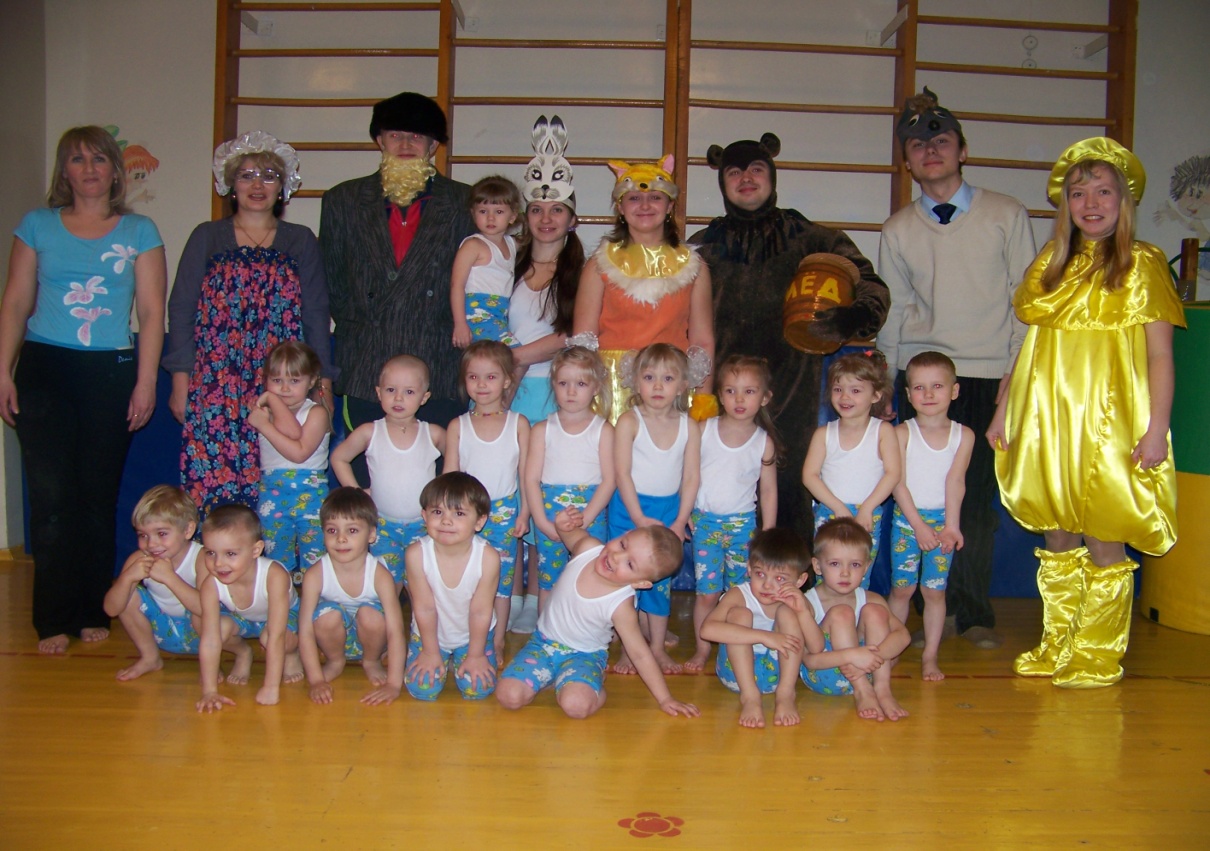 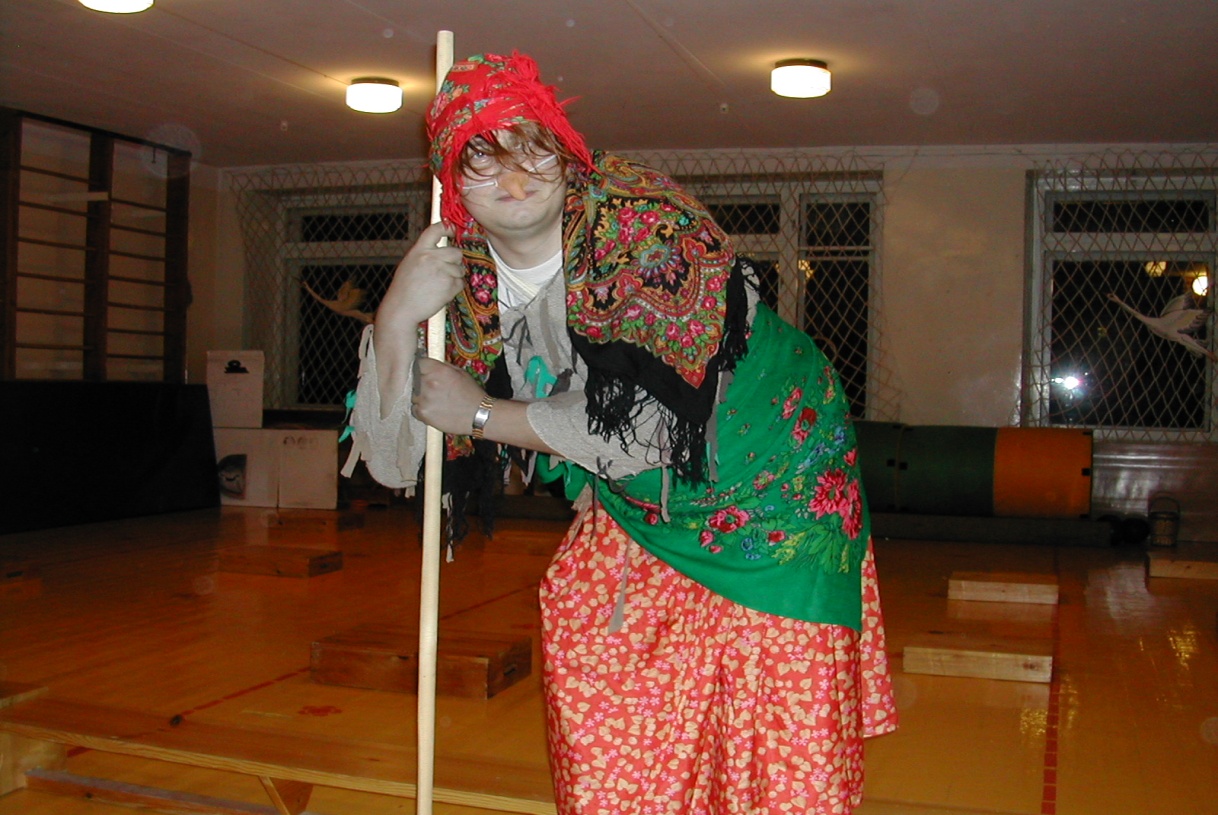 